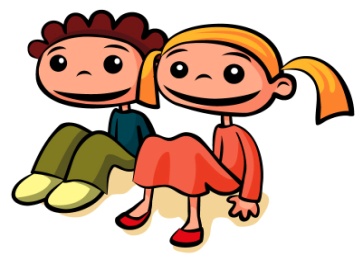 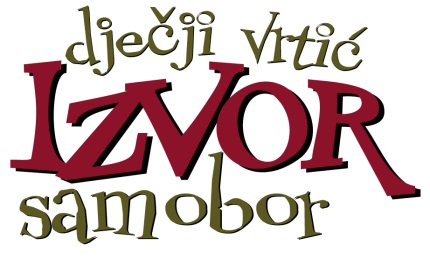 OBAVIJEST O UPISIMAUpisi za ovu pedagošku godinu počinju od 04.05.2023. iza 17.00 sati  i traju do 14.05.2023. do 23.59  putem SOM aplikacije
LINK ZA REGISTRACIJU KORISNIKA: https://som-natjecaj.eu/authentication/register Upute za korisnike SOM aplikacijese nalaze u nastavku Kontakt za tehničku pomoć : podrska@som-system.com dvizvor.upisi@gmail.com